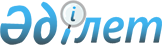 Об утверждении тарифа для населения на сбор, транспортировку, сортировку и захоронение твердых бытовых отходов по Буландынскому районуРешение Буландынского районного маслихата Акмолинской области от 24 ноября 2022 года № 7С-28/3. Зарегистрировано в Министерстве юстиции Республики Казахстан 29 ноября 2022 года № 30812
      В соответствии с подпунктом 3) пункта 3 статьи 365 Экологического кодекса Республики Казахстан, подпунктом 15) пункта 1 статьи 6 Закона Республики Казахстан "О местном государственном управлении и самоуправлении в Республики Казахстан", Буландынский районный маслихат РЕШИЛ:
      1. Утвердить тарифы для населения на сбор, транспортировку, сортировку и захоронение твердых бытовых отходов по Буландынскому району согласно приложению к настоящему решению.
      2. Настоящее решение вводится в действие по истечении десяти календарных дней после дня его первого официального опубликования. Тарифы для населения на сбор, транспортировку, сортировку и захоронение твердых бытовых отходов по Буландынскому району
					© 2012. РГП на ПХВ «Институт законодательства и правовой информации Республики Казахстан» Министерства юстиции Республики Казахстан
				
      Секретарь Буландынскогорайонного маслихата

Ш.Кусаинов
Приложение к решению
Буландынский районный
маслихат от 24 ноября
2022 года № 7С-28/3
Наименование
Расчетная единица
Тенге (Без налога на добаленную стоимость тенге)
Домовладения благоустроенные 
в месяц с 1-го жителя
390,00
Домовладения неблагоустроенные
в месяц с 1-го жителя
424,56
Годовой тариф на единицу (объем)
1 м3
2962,02